Мероприятия  МБОУ «Махневская СОШ» апрель – май 2020 годаВ рамках подготовки 75-ой  годовщины  Великой Победы была оформлена территория школы и фасад здания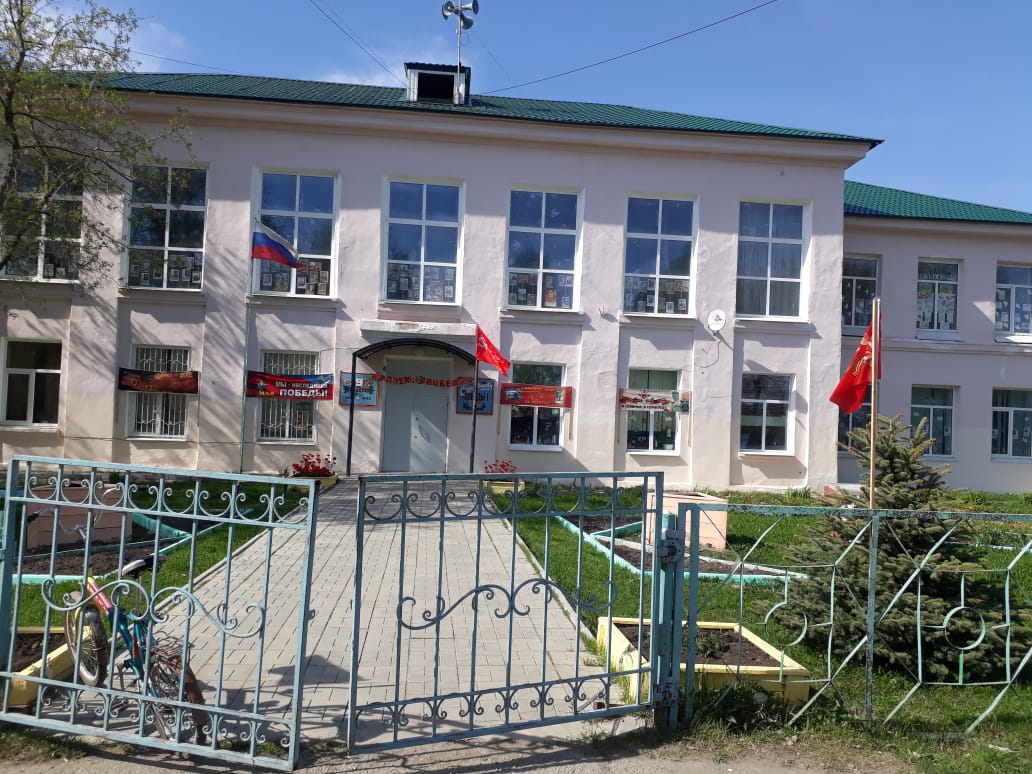 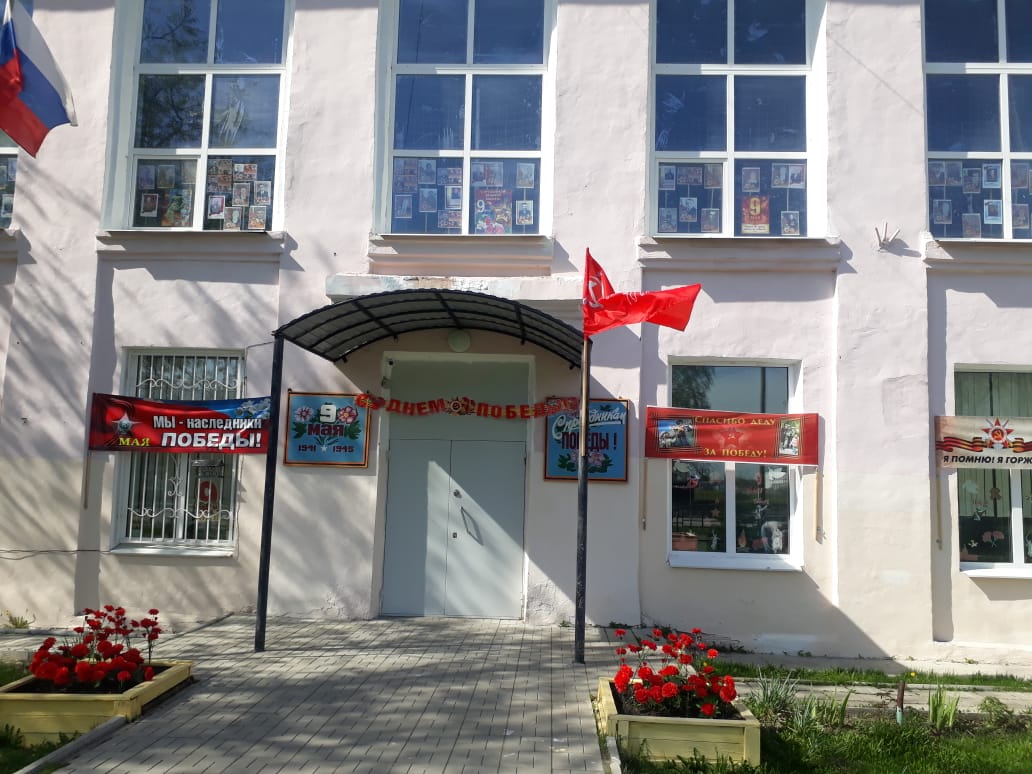 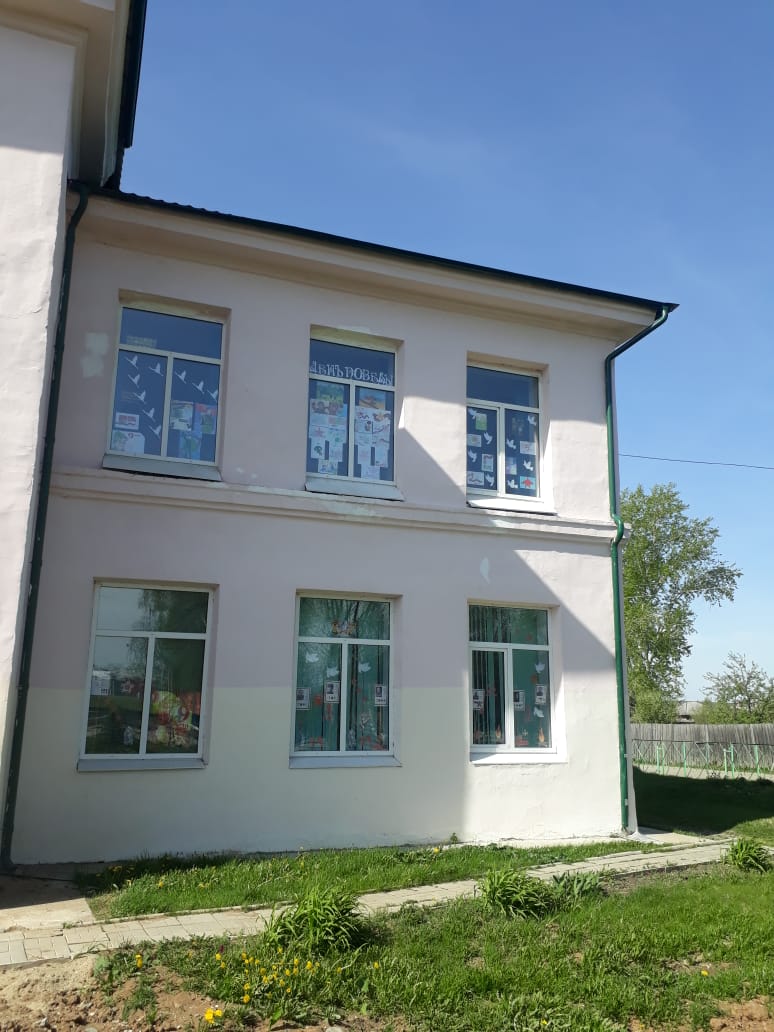 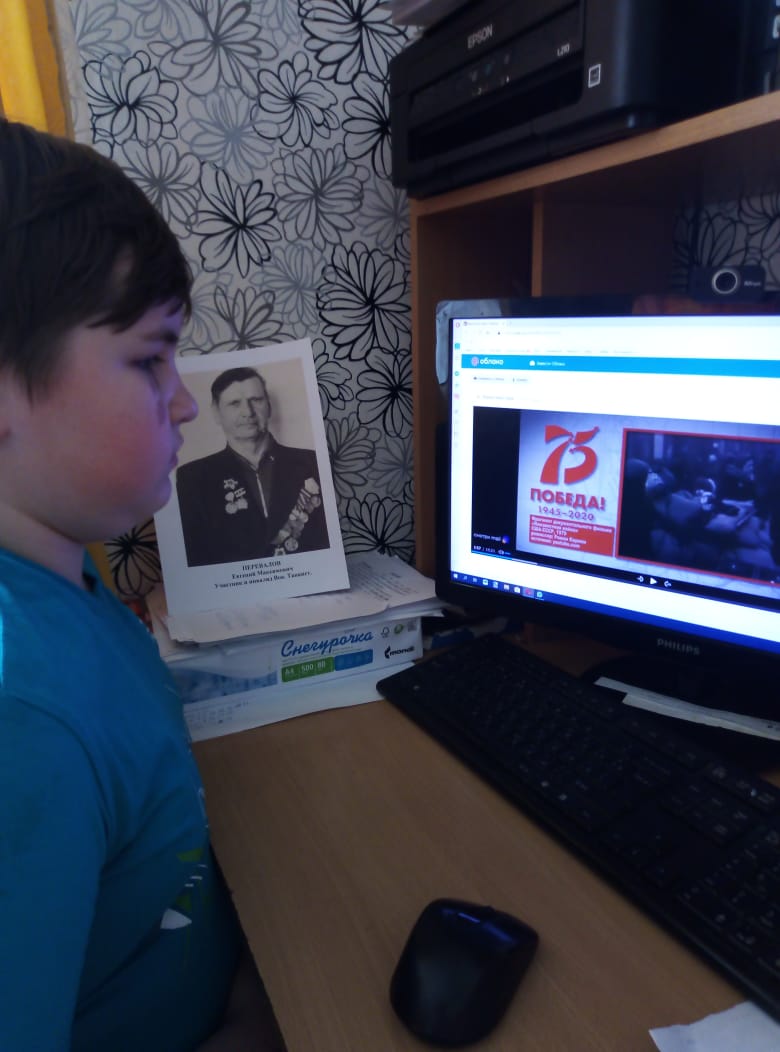 6-7 мая учащиеся щколы приняли участие в дистанционном классном часу «О нашей Победе», который провел Министр образования  и молодежной полиики Свердловской области Биктуганов Ю.И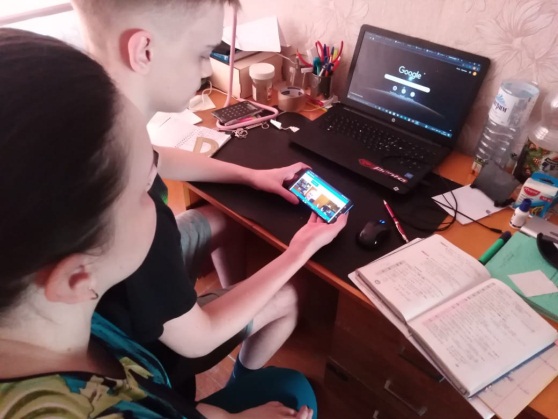 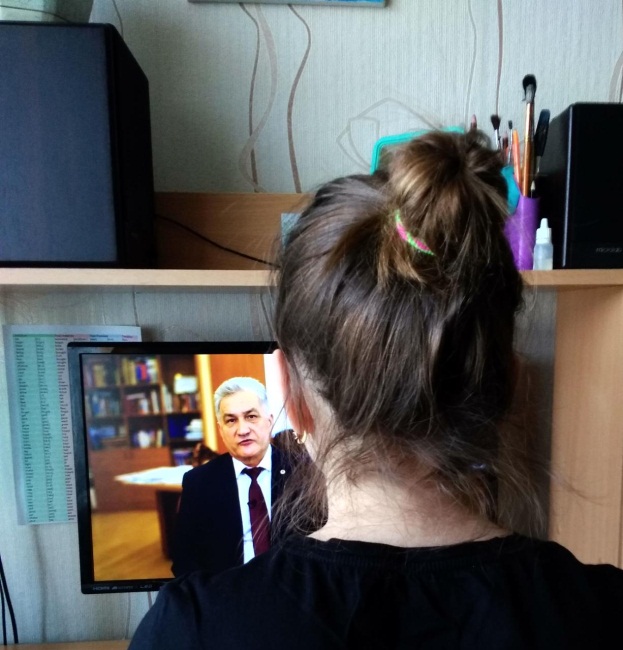 Учащиеся, родители и педагоги приняли активное участие  в Акции «Окна Победы»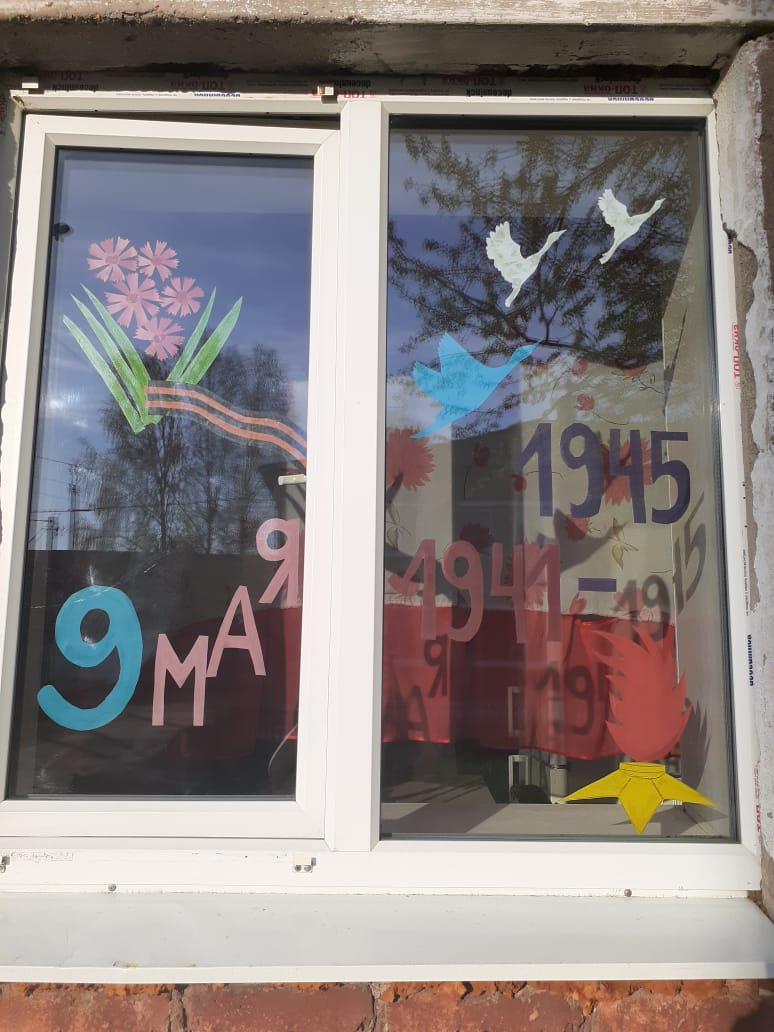 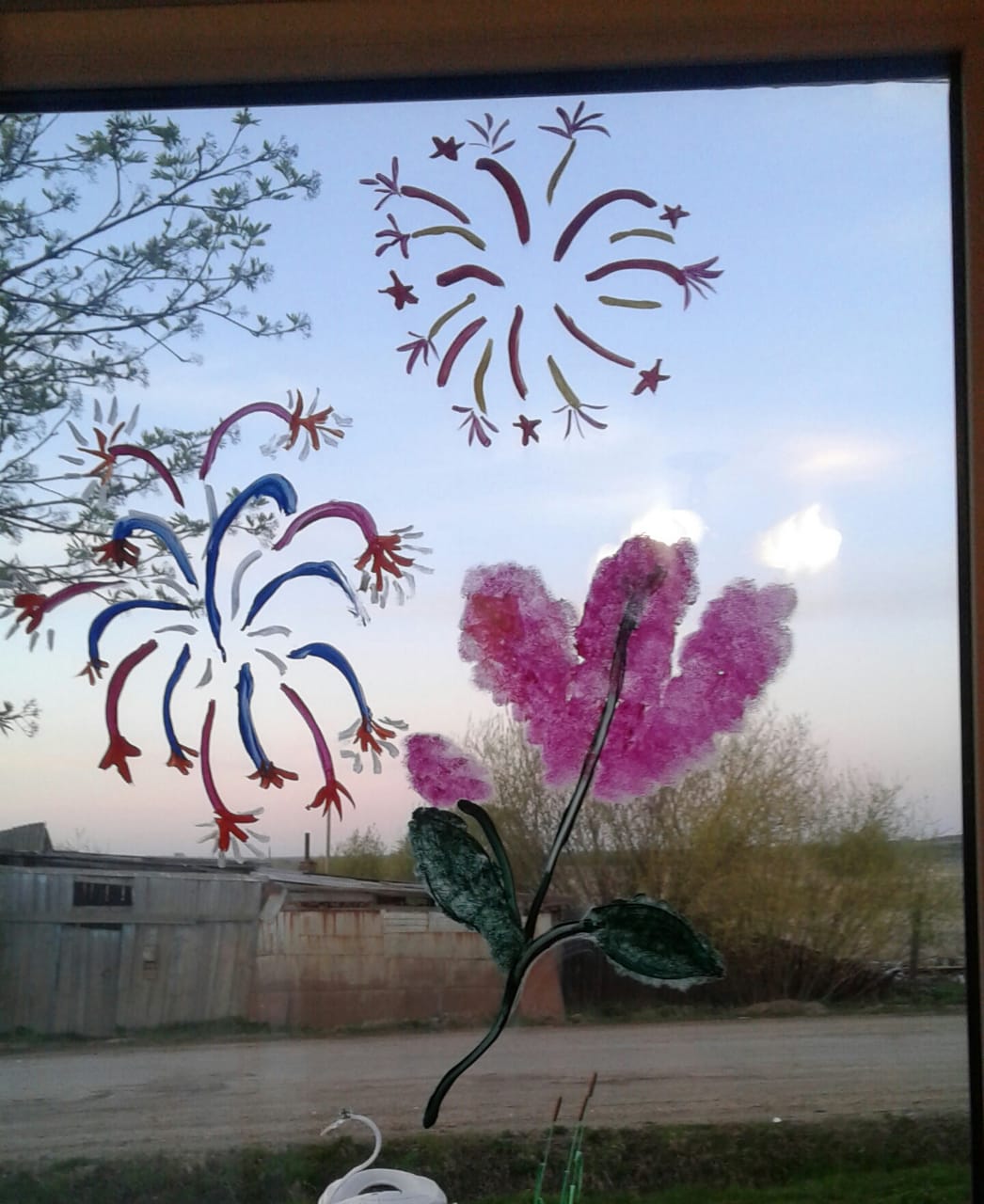 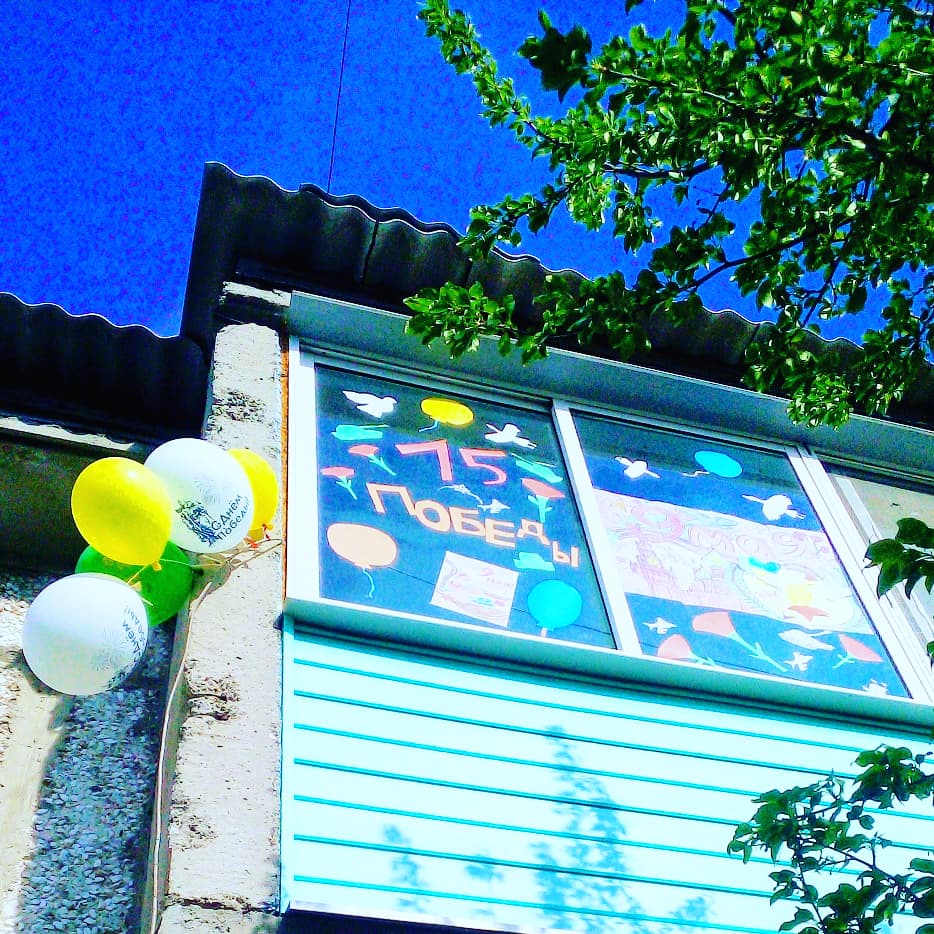 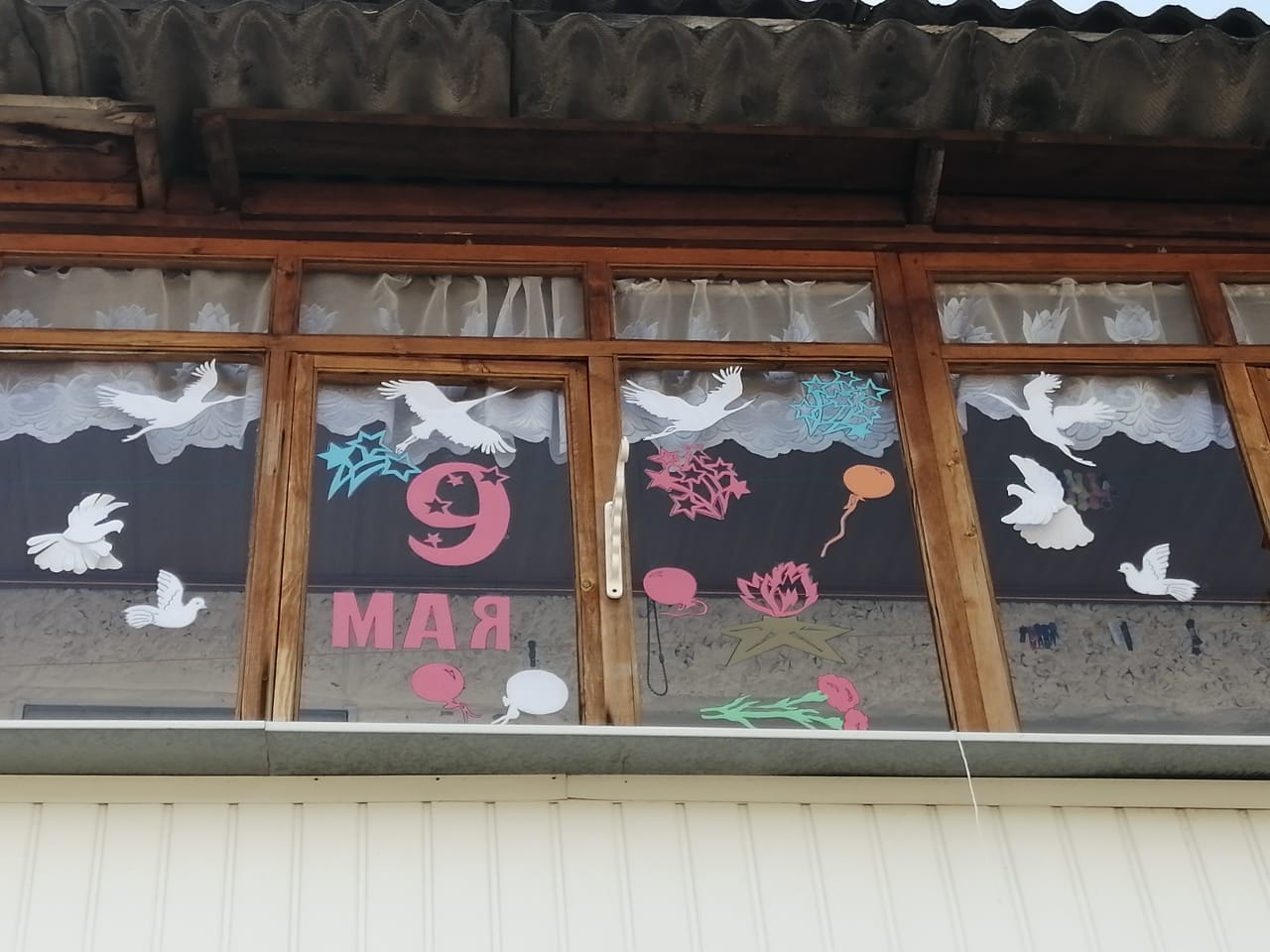 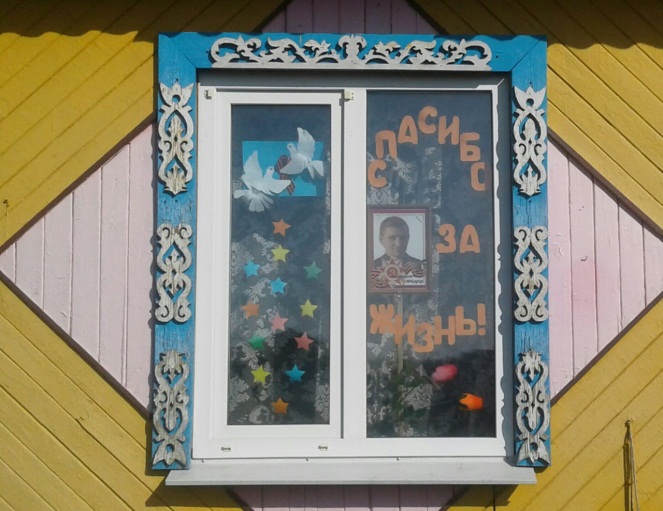 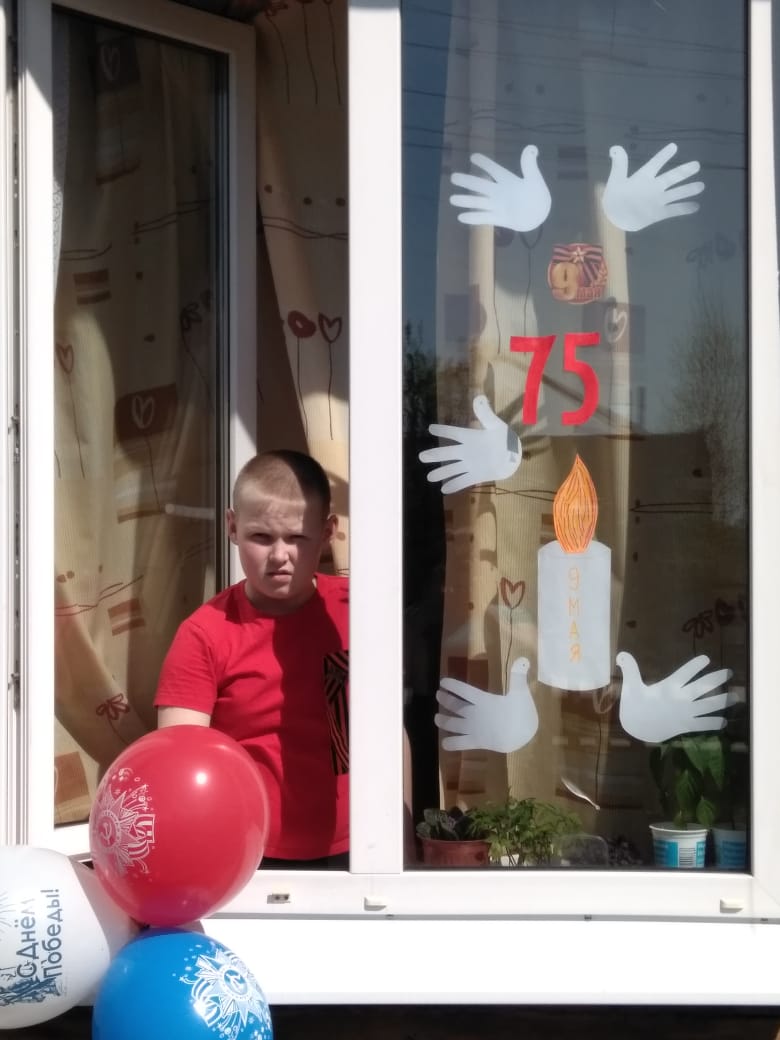 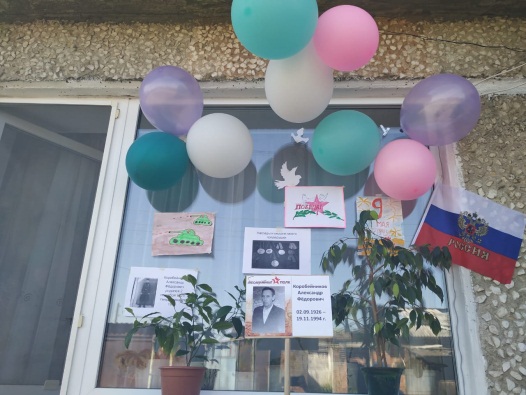 Активно размещали  в различных социальных сетях  информацию о своих ветеранах, приняли участие в онлайн – шествии «Бессмертный полк», даже делали коллективные   плакаты от класса .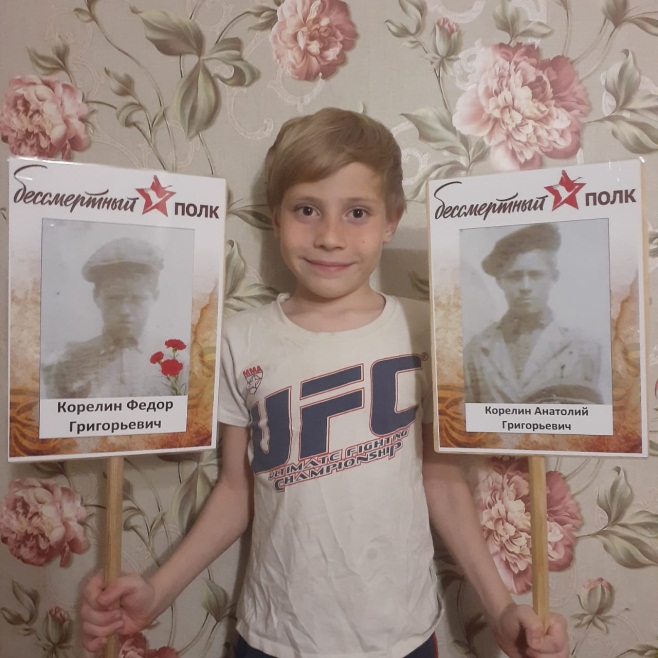 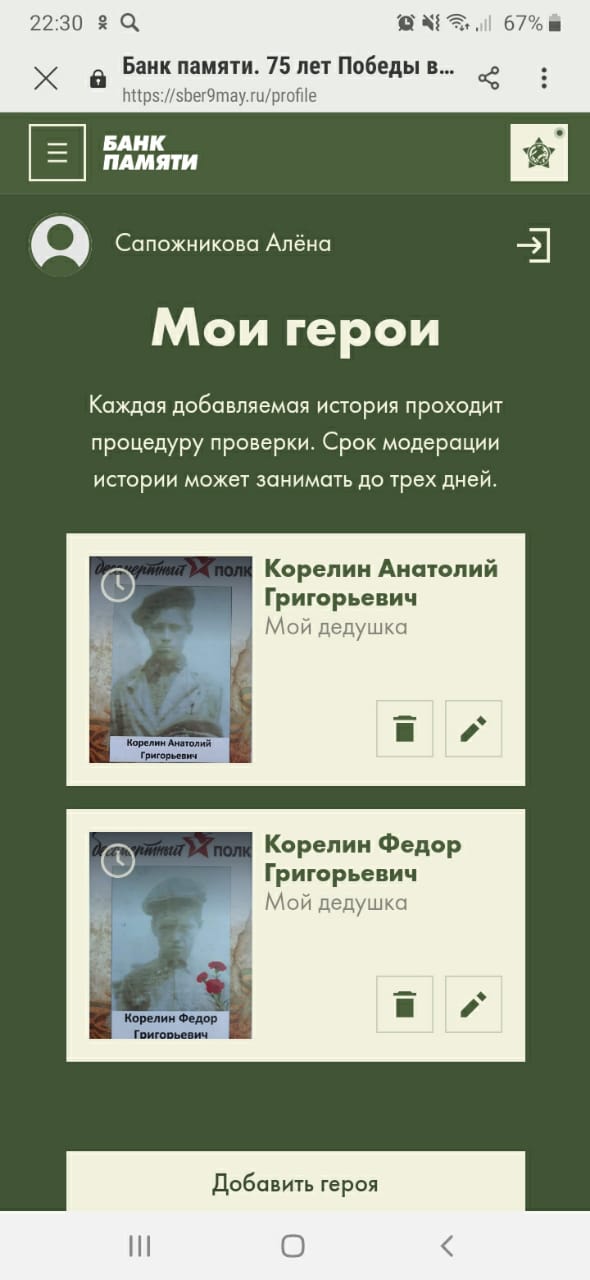 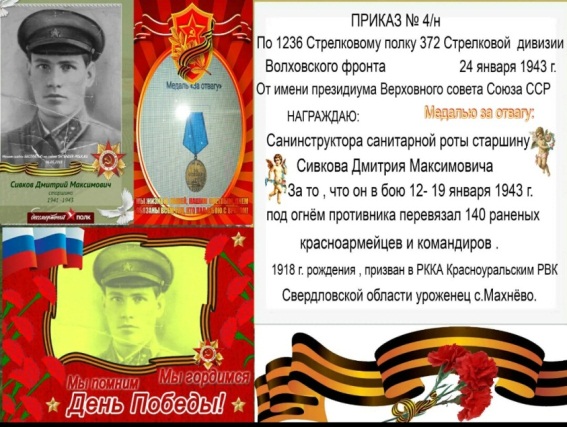 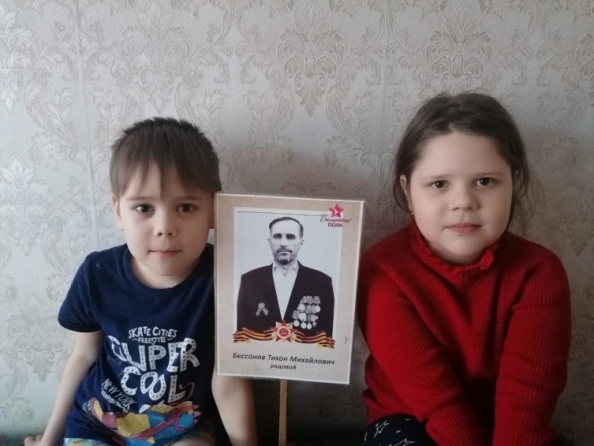 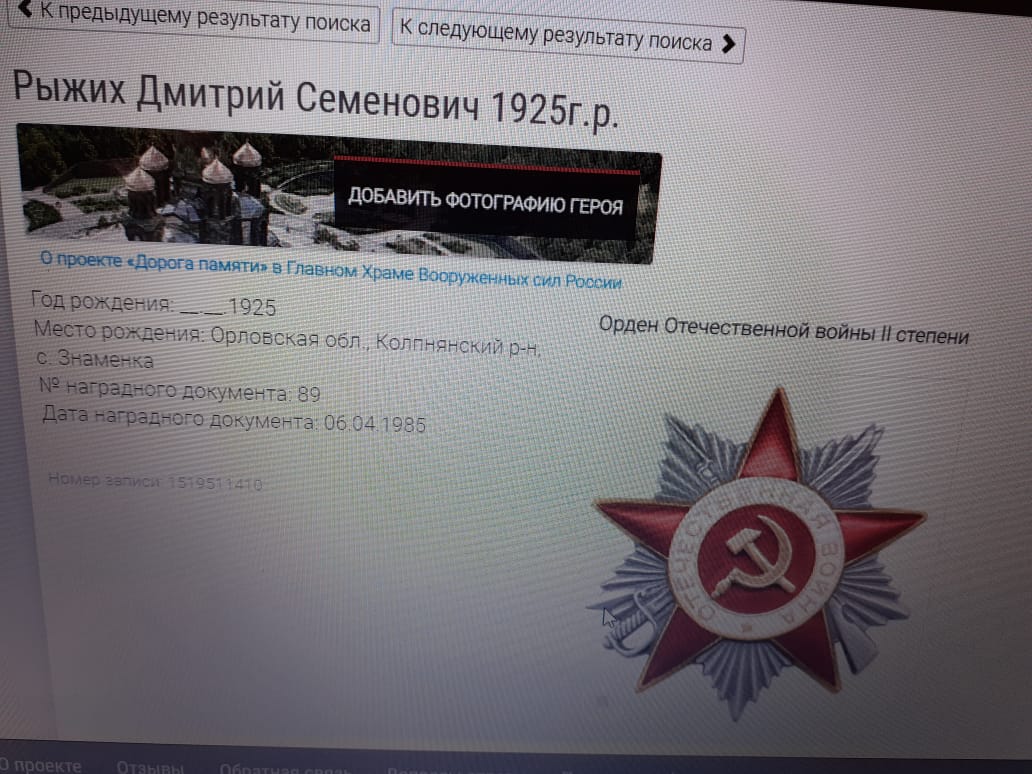 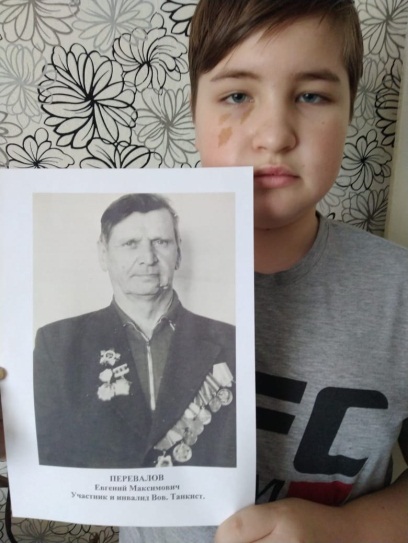 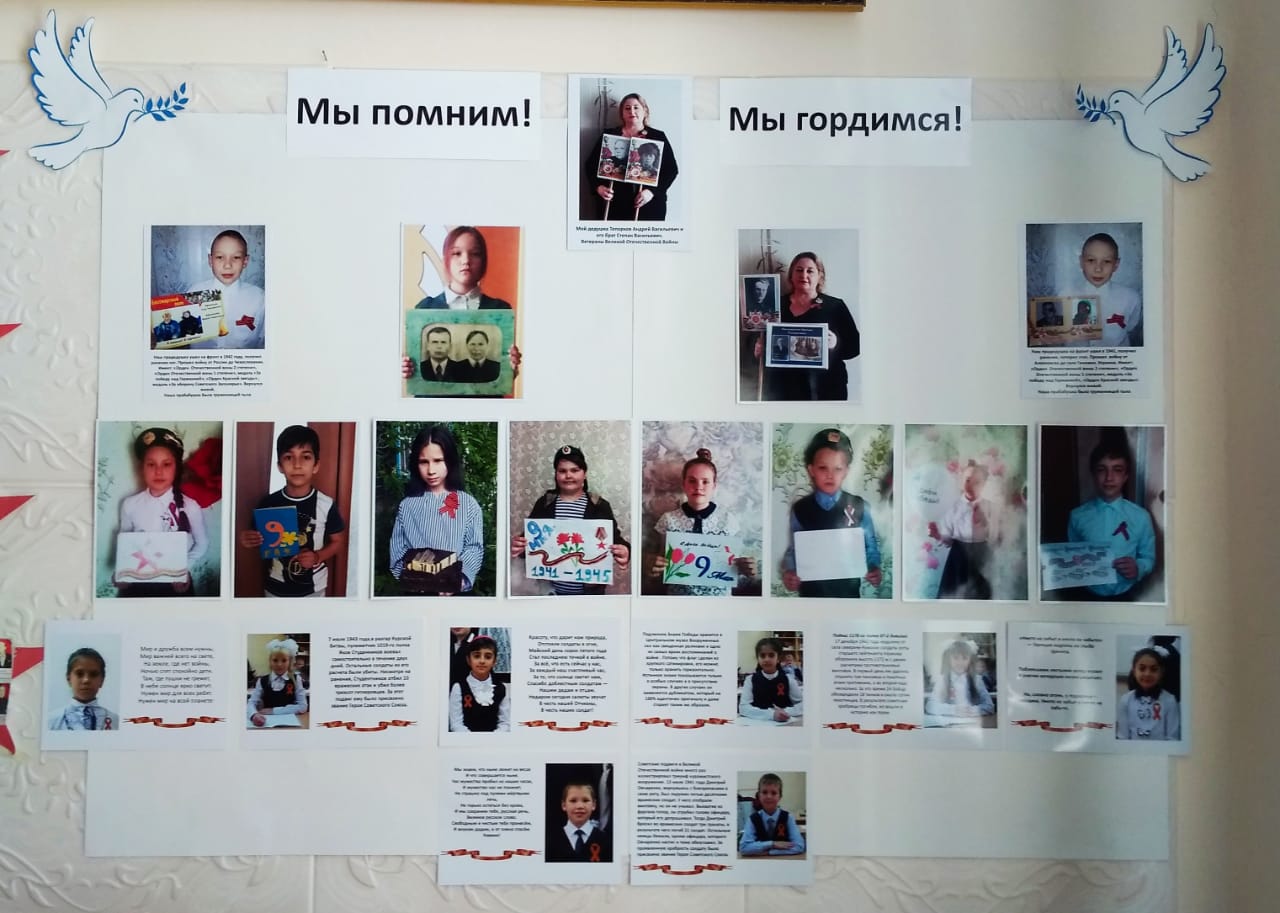 Приняли участие в онлайн-выставке рисунков на тему «Великая Победа –Великий  народ»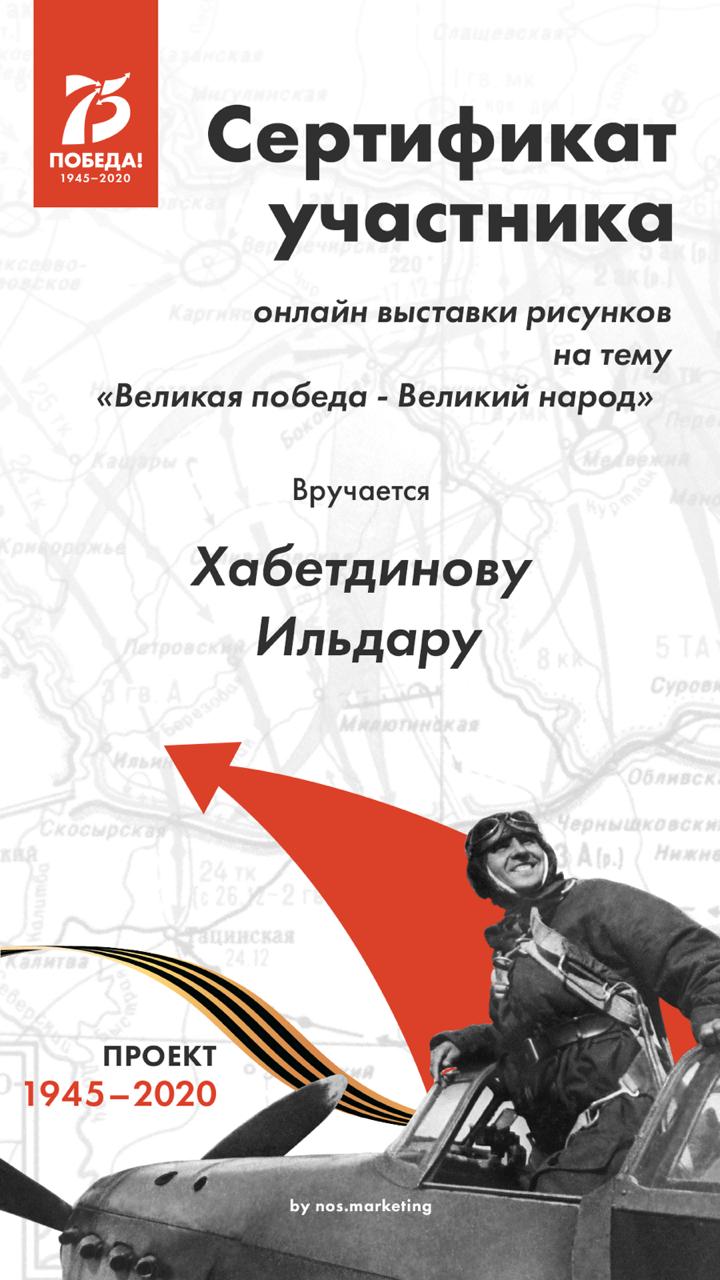 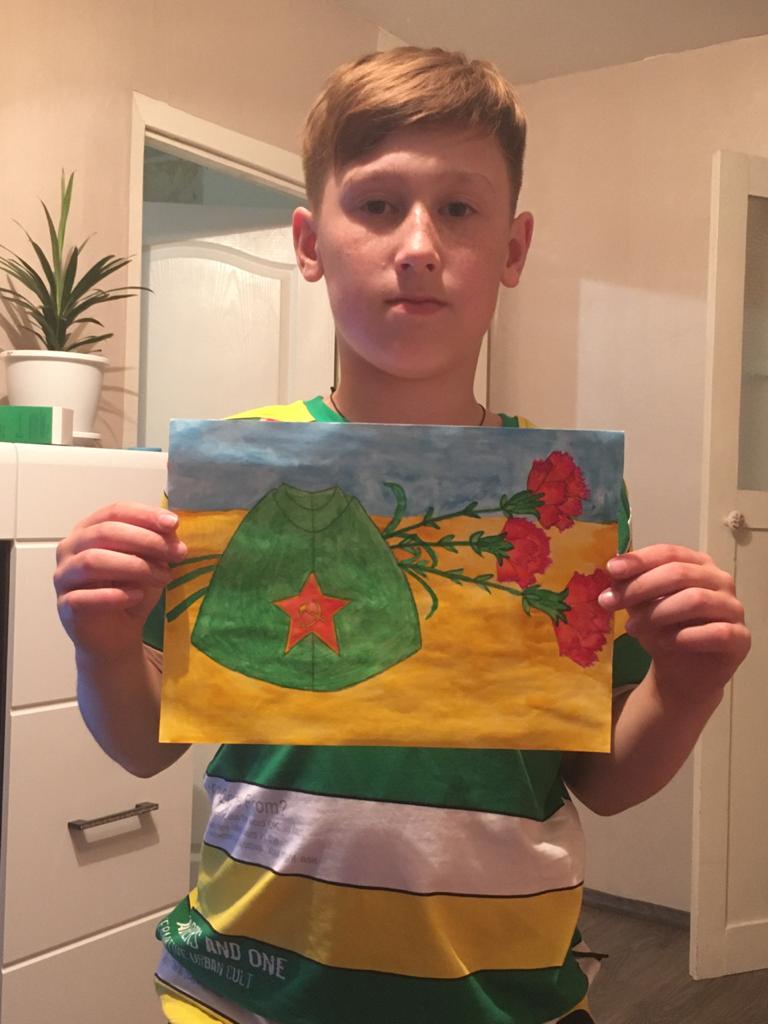 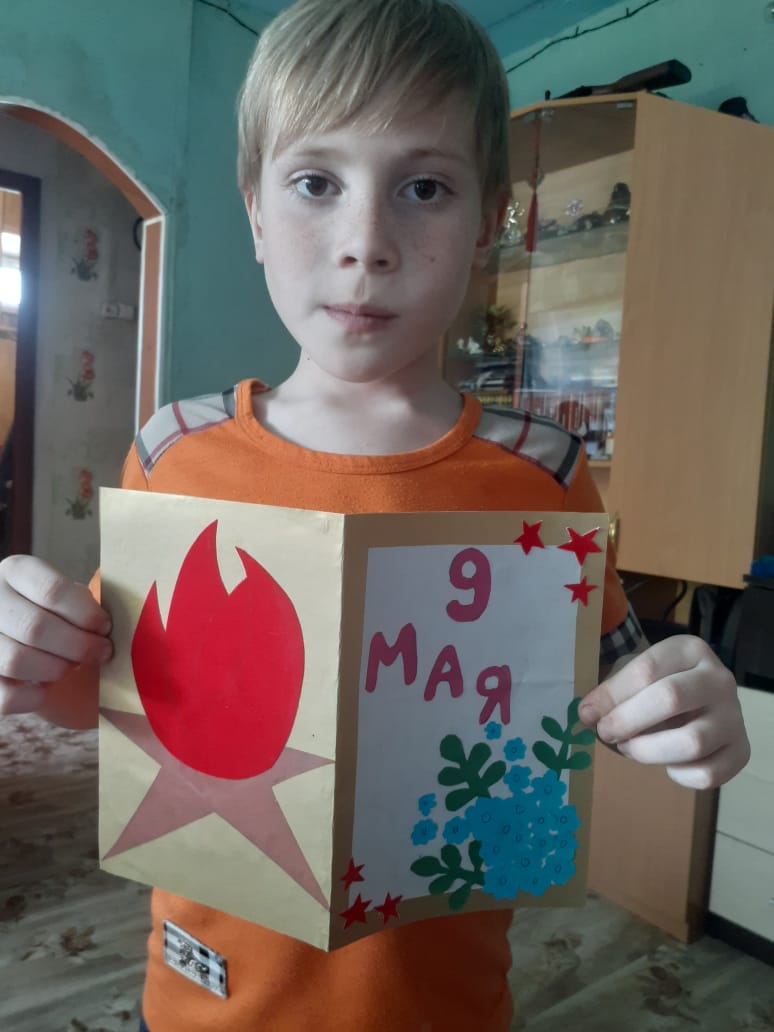 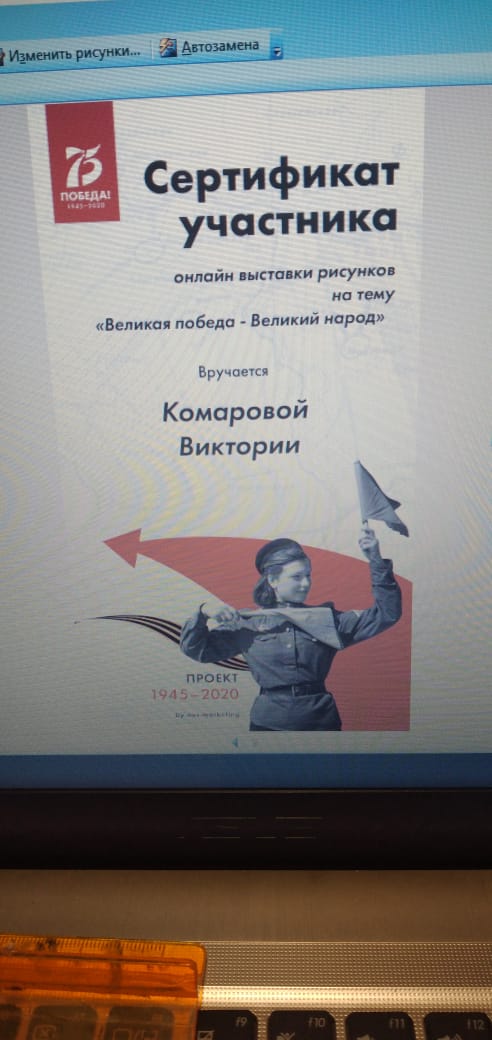 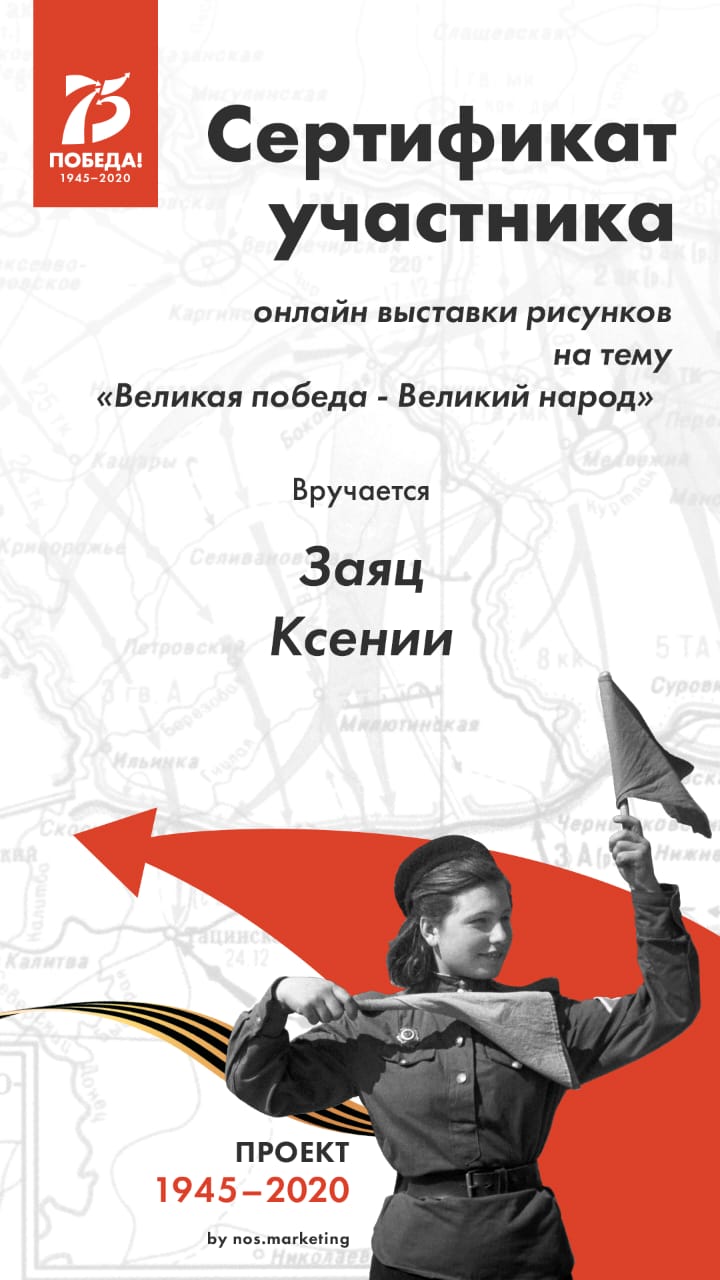 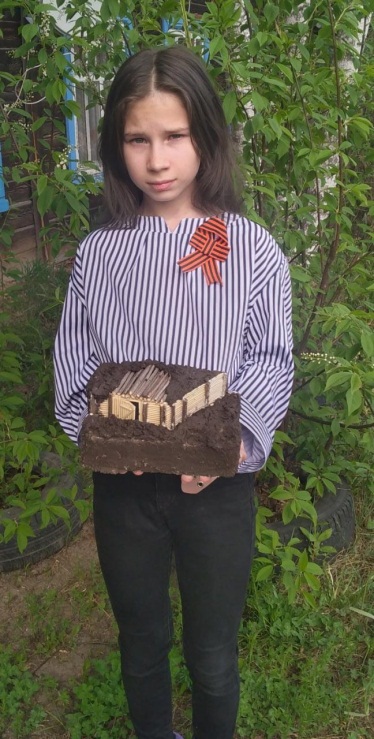 Встречали Праздник День Победы в режиме самоизоляции в своих семьях дома. В домах звучала музыка военных лет, пели песни , ролики отправляли в акции Марафон песен.  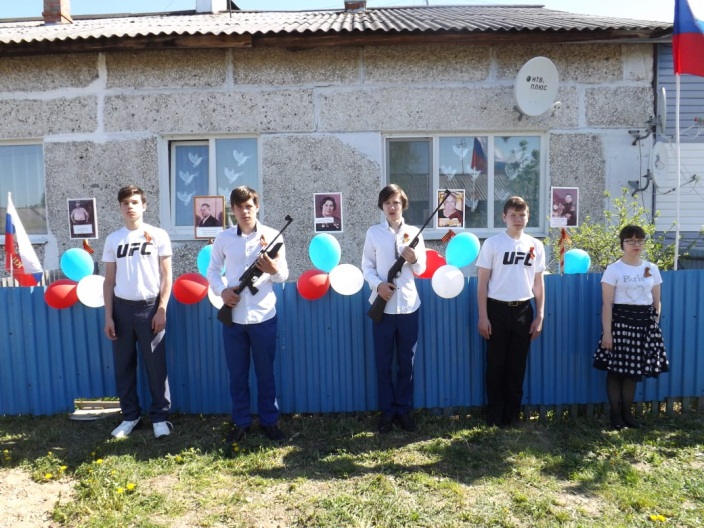 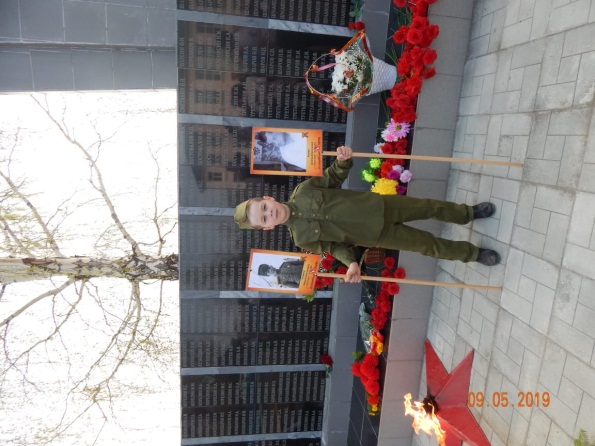 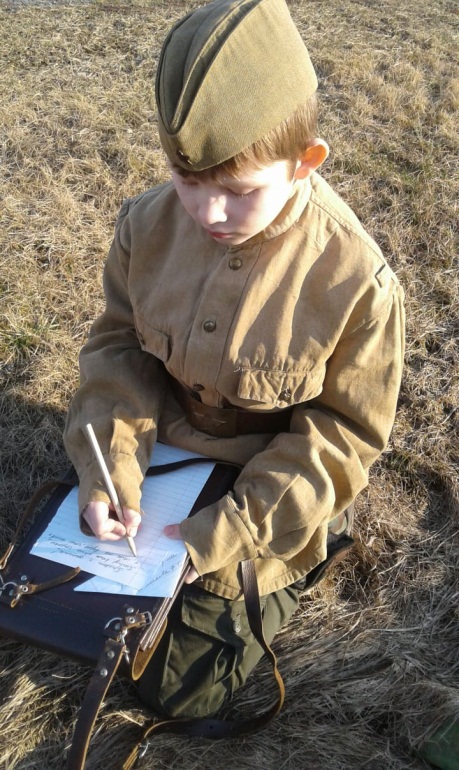 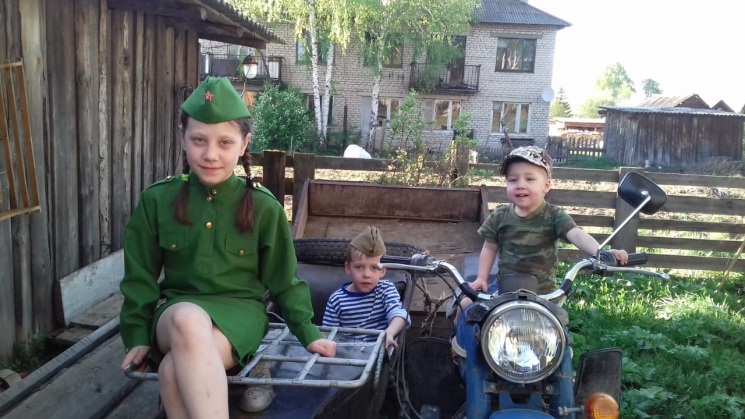  Приняли участие в  марафоне видео – рассказов о  педагогах-участниках Великой Отечественной войны . Размесили видео-рассказы об учителях – фронтовиках  Махневской средней школы в социальных сетях по хештегом #УчителГероиВОВ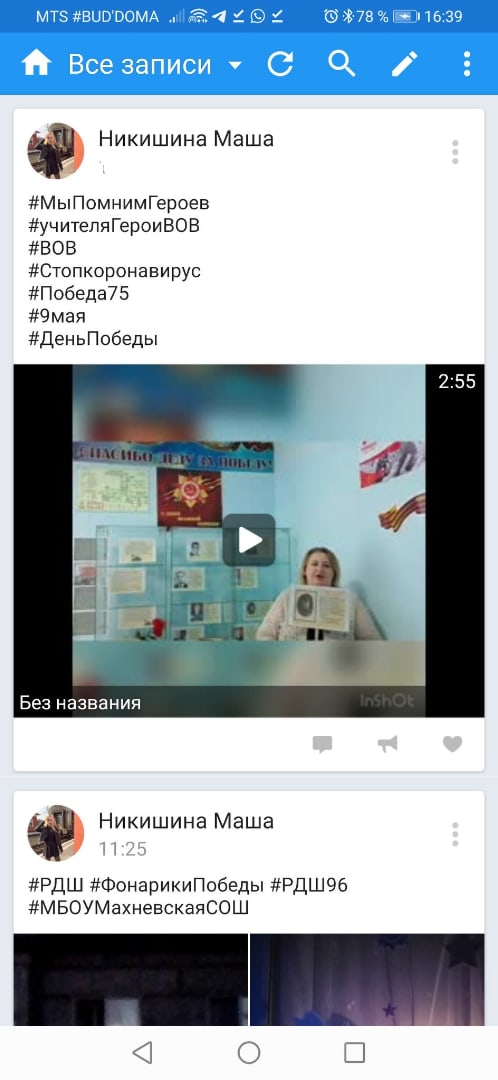 9 мая участники отряда «Махневские волонтеры»  подготовили и возложили гирлянду Памяти  к Обелиску Воинов-махневцев, погибших  на фронте. И приняли участие в Акции «Пост №1»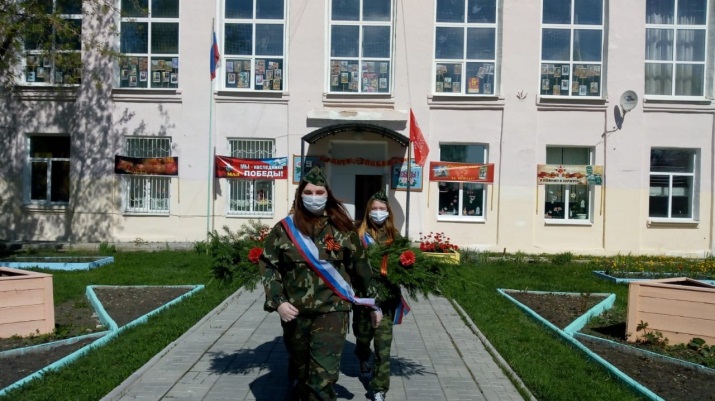 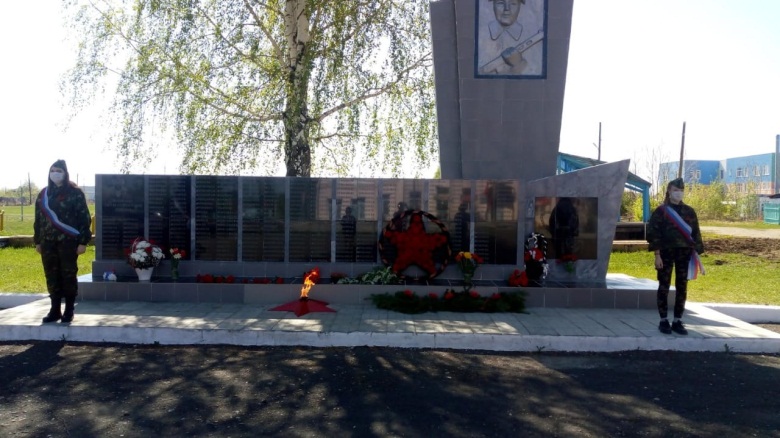 Приняли участие в вечерней Акции «Фонарики Победы»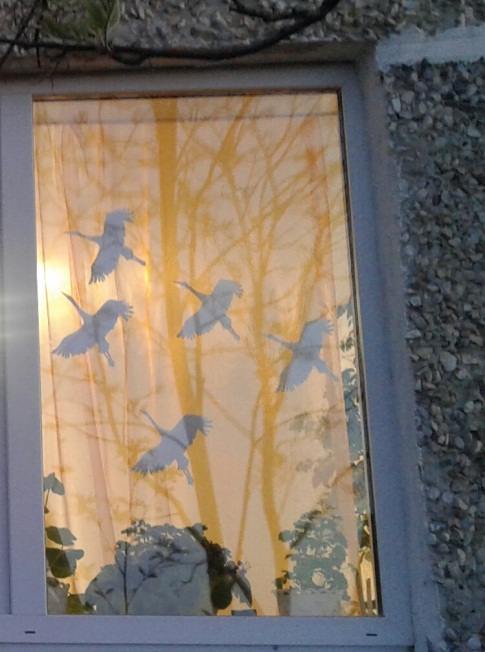 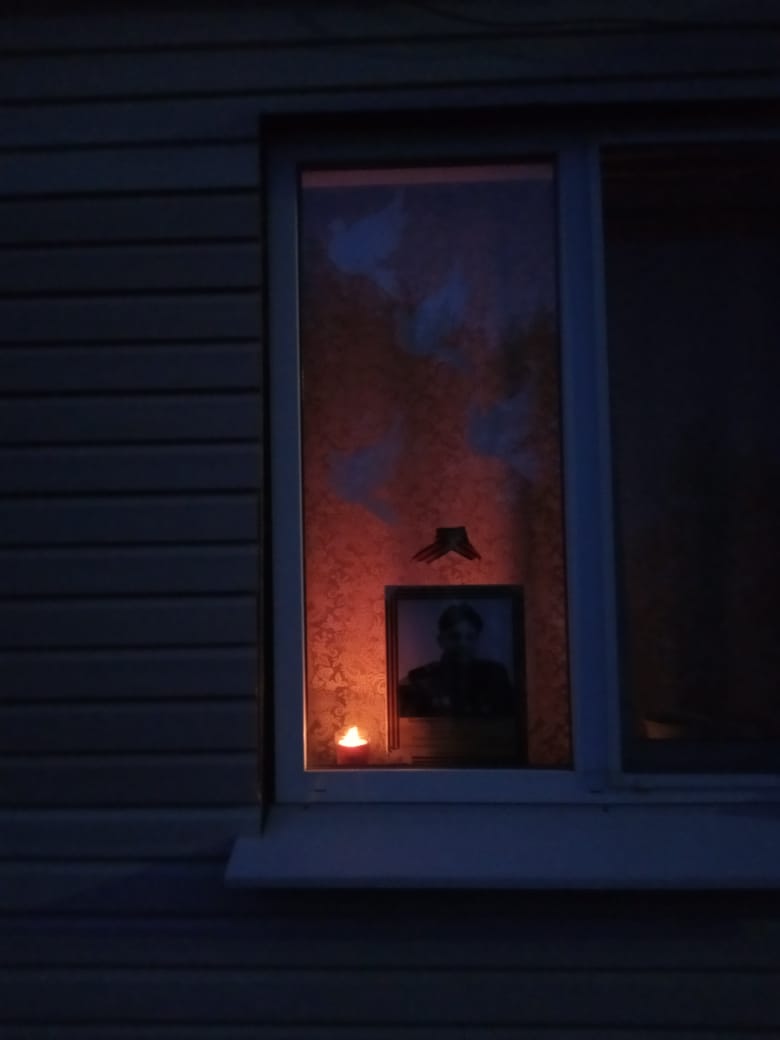 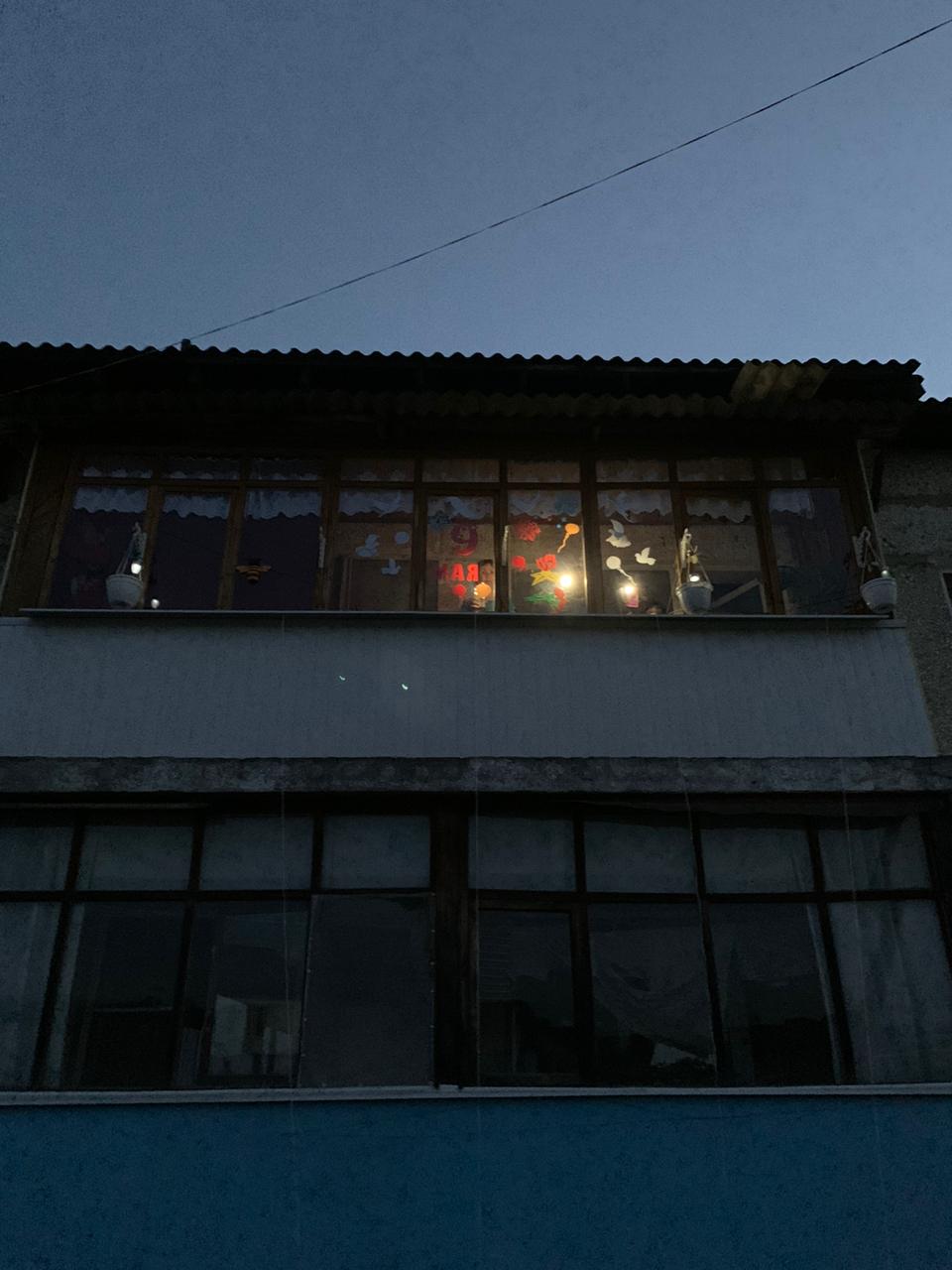 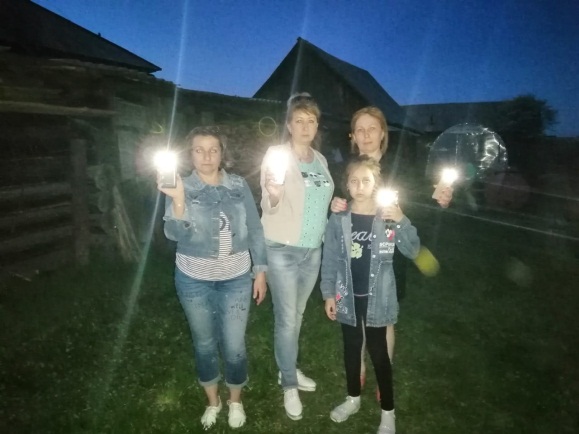 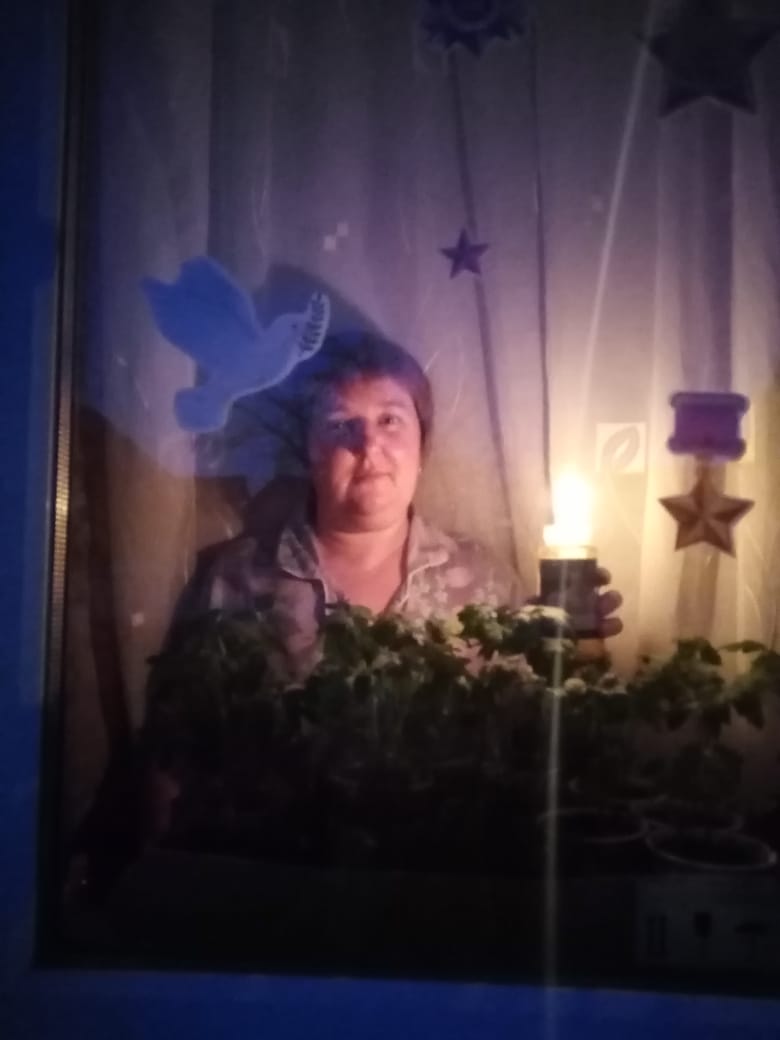 